Read Luke 13:22-351. What did you learn from last weeks sermon and how can it be applied to your life. 2. Read Matt. 7:12-14. What is Jesus' answer to the question of how many people will be saved? How does this contradict popular teaching today? 3. If someone asked you what it means to strive to enter the narrow door, what would you tell them? For help read John 6:27-29. 4. Read Matt. 25:41, 2 Thess. 1:5-10, and Rev. 14:11. In what ways are Jesus and the angels absent from eternal punishment and destruction? In what way are they present? How does this challenge the view that hell is just separation from God? 5. When the religious leaders try to distract Jesus from teaching about salvation and condemnation, how does he respond? 6. Jesus laments over Jerusalem's unwillingness to be saved by him. How is lament a true and pure response to unbelief, but also one not void of hope? 7. Reflection. How deep is your assurance of salvation? What verses could you use to deepen that assurance? Prayer Focus: Let's pray that our lament over the lost would only strengthen the faithfulness of our witness. 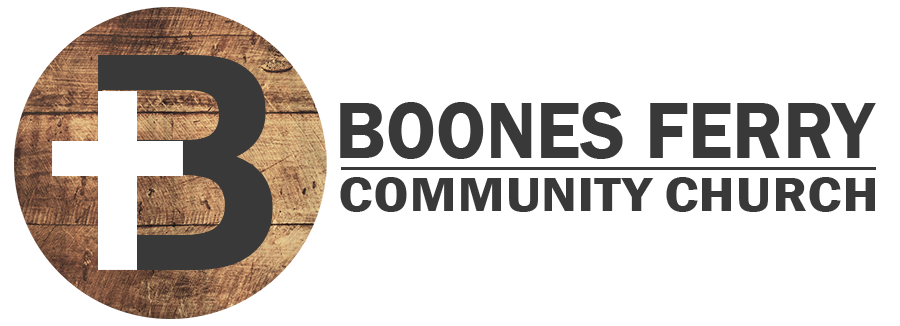 